６　　「３．のしかたと①」　６　　　　　　　　　　　　　　　　　　～ここでぶこと～（１）　のをふりり、できていることには、□に〇をつけましょう。　　　　　きをしている。　　　　　でんだり、したりしている。　　　をべている。　　　 のバランスのとれたをしている。　　　や、をとりすぎないようにしている。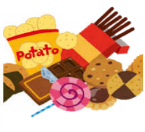 （２）　をするためにやってみたいことをきましょう。